§1451.  Findings and declaration of policy -- Article I1.  Findings.  The party states find that:A.  The safety of their streets and highways is materially affected by the degree of compliance with state and local ordinances related to the operation of motor vehicles;  [PL 1993, c. 683, Pt. A, §2 (NEW); PL 1993, c. 683, Pt. B, §5 (AFF).]B.  Violation of such a law or ordinance is evidence that the violator engages in conduct that is likely to endanger the safety of persons and property; and  [PL 1993, c. 683, Pt. A, §2 (NEW); PL 1993, c. 683, Pt. B, §5 (AFF).]C.  The continuance in force of a license to drive is predicated upon compliance with laws and ordinances related to the operation of motor vehicles, in whichever jurisdiction the vehicle is operated.  [PL 1993, c. 683, Pt. A, §2 (NEW); PL 1993, c. 683, Pt. B, §5 (AFF).][PL 1993, c. 683, Pt. A, §2 (NEW); PL 1993, c. 683, Pt. B, §5 (AFF).]2.  Policy.  It is the policy of each of the party states to:A.  Promote compliance with the laws, ordinances and administrative rules and regulations related to the operation of motor vehicles by their operators in each of the jurisdictions where such operators drive motor vehicles; and  [PL 1993, c. 683, Pt. A, §2 (NEW); PL 1993, c. 683, Pt. B, §5 (AFF).]B.  Make the reciprocal recognition of licenses to drive and eligibility therefor more just and equitable by considering the overall compliance with motor vehicle laws, ordinances and administrative rules and regulations as a condition precedent to the continuance or issuance of any license by reason of which the licensee is authorized or permitted to operate a motor vehicle in any of the party states.  [PL 1993, c. 683, Pt. A, §2 (NEW); PL 1993, c. 683, Pt. B, §5 (AFF).][PL 1993, c. 683, Pt. A, §2 (NEW); PL 1993, c. 683, Pt. B, §5 (AFF).]SECTION HISTORYPL 1993, c. 683, §A2 (NEW). PL 1993, c. 683, §B5 (AFF). The State of Maine claims a copyright in its codified statutes. If you intend to republish this material, we require that you include the following disclaimer in your publication:All copyrights and other rights to statutory text are reserved by the State of Maine. The text included in this publication reflects changes made through the First Regular Session and the First Special Session of the131st Maine Legislature and is current through November 1, 2023
                    . The text is subject to change without notice. It is a version that has not been officially certified by the Secretary of State. Refer to the Maine Revised Statutes Annotated and supplements for certified text.
                The Office of the Revisor of Statutes also requests that you send us one copy of any statutory publication you may produce. Our goal is not to restrict publishing activity, but to keep track of who is publishing what, to identify any needless duplication and to preserve the State's copyright rights.PLEASE NOTE: The Revisor's Office cannot perform research for or provide legal advice or interpretation of Maine law to the public. If you need legal assistance, please contact a qualified attorney.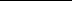 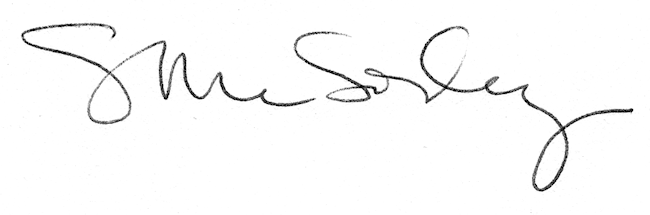 